Об  информационном сопровождении форума «Сильные идеи для нового времени»Уважаемые коллеги!Министерство здравоохранения Красноярского края в соответствии 
с поручением Президента Российской Федерации от 16 декабря 2021 г. 
№ 2492 об организации форума «Сильные идеи для нового времени» (далее - Форум), целью которого является выбор и реализация 100 сильных идей, которые внесут значимый вклад в развитие страны и достижение национальных целей до 2030 года, предлагает разместить информацию 
о Форуме в местах, доступных для граждан и сотрудников медицинских организаций, а так же сделать сообщение на планерных совещаниях  
о проведении Форума.Тематические направления форума:   	
         1.  Блок «Национальная социальная инициатива» - идеи по развитию новых моделей повышения качества социальных, медицинских 
и образовательных услуг; по эффективной борьбе с бедностью и оказанию мер социальной поддержки; по снижению смертности от неинфекционных, сердечно-сосудистых и других хронических заболеваний.Блок «Национальная технологическая инициатива» - идеи, помогающие обеспечить маломобильных граждан экологически безвредным транспортом; по реализации технологических решений в области здоровьесбережения и адаптивного питания с учетом показаний здоровья; 
по созданию сети инженерно-образовательных консорциумов в российских университетах и научных организациях.Блок «Национальная кадровая инициатива» - идеи по созданию системы дополнительного образования и профориентации детей; по созданию возможностей для молодежного предпринимательства и трудоустройства; 
по поддержке человека при поиске работы и развитии карьеры.Блок «Национальная экологическая инициатива» - идеи 
по подготовке и адаптации государства, бизнеса и населения к последствиям изменения климата; по формированию и развитию рынка решений и сервисов, улучшающих экологическое благополучие граждан с помощью «чистых технологий».Блок «Предпринимательство» - идеи по повышению инвестиционной активности в регионах; по снижению административного давления на бизнес 
и улучшению бизнес-климата для МСП и самозанятых.Блок «Развитие регионов» - идеи по созданию новых межрегиональных проектов, которые должны стать точкой роста для соседних регионов; по развитию сервисов, позволяющих использовать богатство Арктики для прорывного развития страны, а также проекты, предлагающие новые смыслы и миссии развития малых городов и сел.Блок «Открытый разговор» - прорывные и нестандартные идеи 
для повестки развития России - 2030, не вошедшие в прочие тематические треки.Сбор идей начался с 22 февраля 2022 г. и продлится до 22 апреля 
2022 г. Сбор идей проходит на крауд-платформе https://ideas.roscongress.org/;
- до 6 мая региональная экспертная сеть отберет топ-1000 идей; 
- до 3 июня председатель и бюро экспертного совета отберут 
топ-100 идей;	
-   в июле - очный форум, представление топ-10 идей руководству страны.Прошу в срок до 22 апреля 2022 года отчитаться о проведенных мероприятиях на адрес электронной почты chernyak@kraszdrav.         С информацией о Форуме можно ознакомиться на сайте Министерства Здравоохранения Красноярского края https://kraszdrav.ru/ в разделе «Новости».Заместитель министра здравоохранения Красноярского края							         М.В. Родиков                 [МЕСТО ДЛЯ ПОДПИСИ]Фролякина Светлана Николаевна,Черняк Вера Владимировна, 222-03-58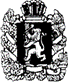 МИНИСТЕРСТВОЗДРАВООХРАНЕНИЯКРАСНОЯРСКОГО КРАЯ  Красной Армии ул., д. 3, г. Красноярск, 660017   Факс: (391)211-01-36  Телефон: (391)211-51-51, 211-48-97  Е-mail: office@kraszdrav.ru  http: //www.kraszdrav.ru[МЕСТО ДЛЯ ШТАМПА]На № _________________от ________________  ХРАРуководителям медицинских  организаций 